Администрация муниципального образования «Город Астрахань» ПОСТАНОВЛЕНИЕ 18 ноября 2019 года № 435«О внесении изменений в постановление администрации муниципального образования «Город Астрахань» от 14.03.2018 № 177»В соответствии с Федеральным законом «Об общих принципах организации местного самоуправления в Российской Федерации», Уставом муниципального образования «Город Астрахань», Порядком разработки, утверждения, реализации и оценки эффективности муниципальных программ муниципального образования «Город Астрахань», утвержденным постановлением администрации муниципального образования «Город Астрахань» от 09.06.2015 № 3626, с изменениями и дополнениями, внесенными постановлениями администрации муниципального образования «Город Астрахань» от 26.02.2016 № 1125, от 07.02.2017 № 752, от 09.08.2017 № 4676, от 11.07.2018 № 427, от 13.08.2018 № 497, и Перечнем муниципальных программ муниципального образования «Город Астрахань», утвержденным распоряжением администрации муниципального образования «Город Астрахань» от 27.05.2015 № 607-р, с изменениями, внесенными распоряжениями администрации муниципального образования «Город Астрахань» от 21.03.2016 № 193-р, от 21.10.2016 № 1534-р, от 14.12.2017 № 2300-р, от 11.07.2018 № 3026-р, от 08.05.2019 № 1263-р, от 04.06.2019 № 1453-р, от 16.07.2019 № 1784-р, ПОСТАНОВЛЯЮ:1. Внести в постановление администрации муниципального образования «Город Астрахань» от 14.03.2018 № 177 «Об утверждении муниципальной программы муниципального образования «Город Астрахань» «Формирование современной городской среды на 2018-2022 годы» (далее - Программа) с изменениями, внесенными постановлениями администрации муниципального образования «Город Астрахань» от 07.03.2019 № 103, от 15.05.2019 № 220, следующие изменения:муниципальную программу муниципального образования «Город Астрахань» «Формирование современной городской среды на 2018-2022 годы» изложить в редакции согласно приложению к настоящему постановлению администрации муниципального образования «Город Астрахань».2. Управлению информационной политики администрации муниципального образования «Город Астрахань»:2.1. Опубликовать настоящее постановление администрации муниципального образования «Город Астрахань» в средствах массовой информации.2.2. Разместить настоящее постановление администрации муниципального образования «Город Астрахань» на официальном сайте администрации муниципального образования «Город Астрахань».3. Управлению контроля и документооборота администрации муниципального образования «Город Астрахань»:3.1. Внести соответствующие изменения в поисково-справочную систему правовых актов администрации муниципального образования «Город Астрахань».3.2. Направить настоящее постановление администрации муниципального образования «Город Астрахань» в государственно-правовое управление администрации губернатора Астраханской области для включения в регистр муниципальных нормативных правовых актов Астраханской области в установленный законом срок. 3.3. В течение десяти дней после дня принятия настоящего постановления администрации муниципального образования «Город Астрахань» направить его в прокуратуру города Астрахани для проведения антикоррупционной экспертизы и проверки на предмет законности.4. Настоящее постановление администрации муниципального образования «Город Астрахань» вступает в силу с момента его официального опубликования.5. Контроль за исполнением настоящего постановления администрации муниципального образования «Город Астрахань» возложить на начальника управления по коммунальному хозяйству и благоустройству администрации муниципального образования «Город Астрахань».Глава администрации P.Л. Харисов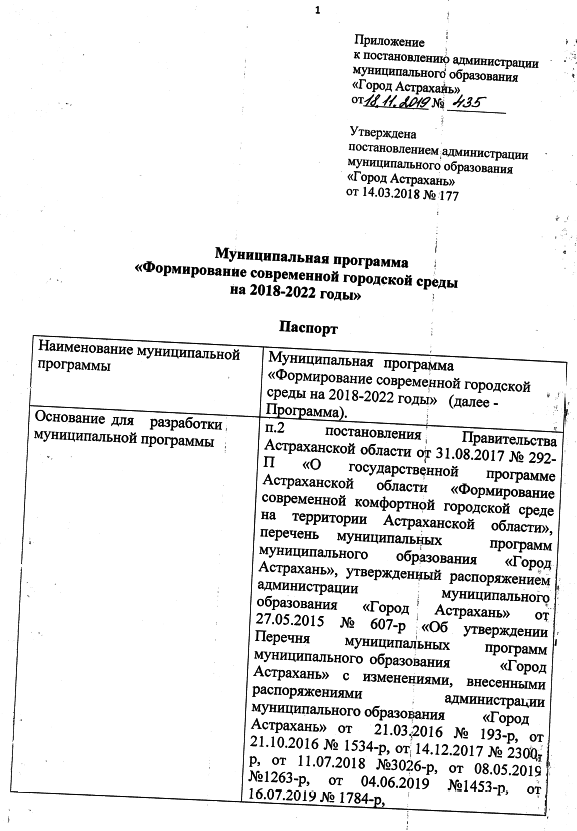 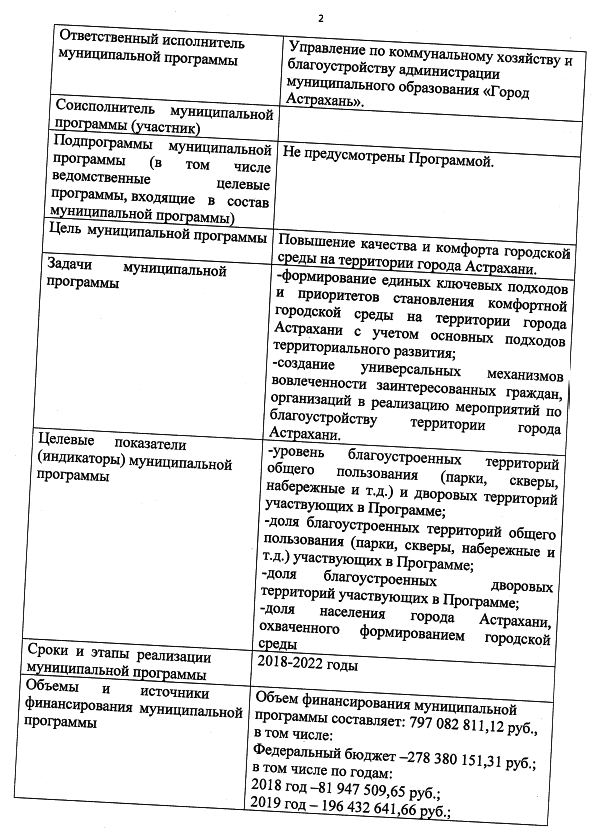 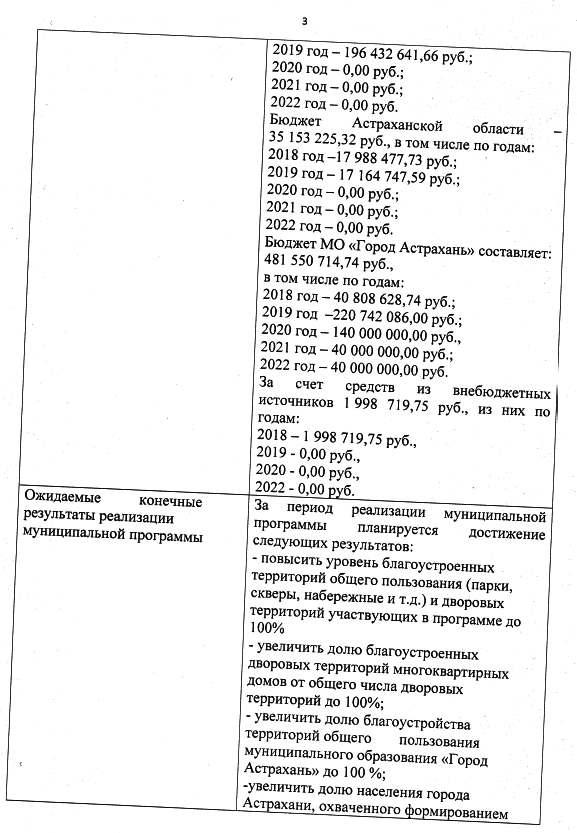 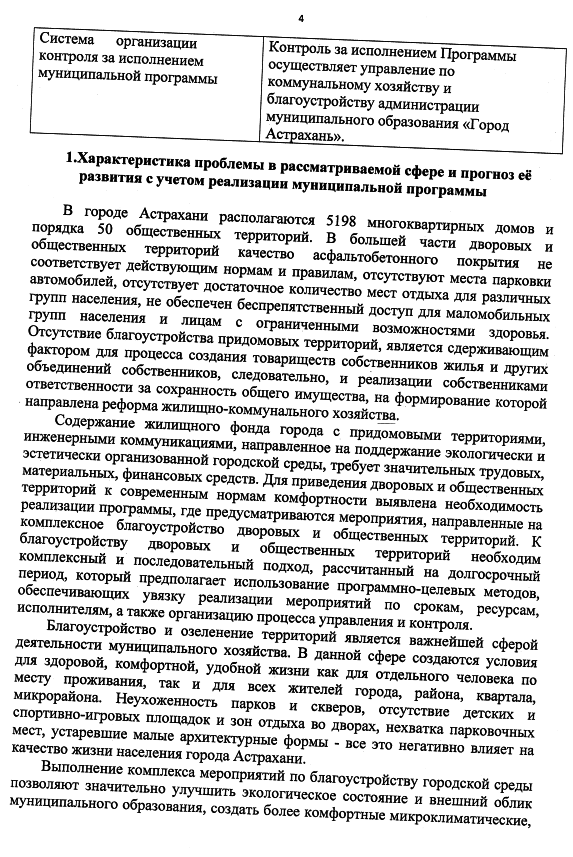 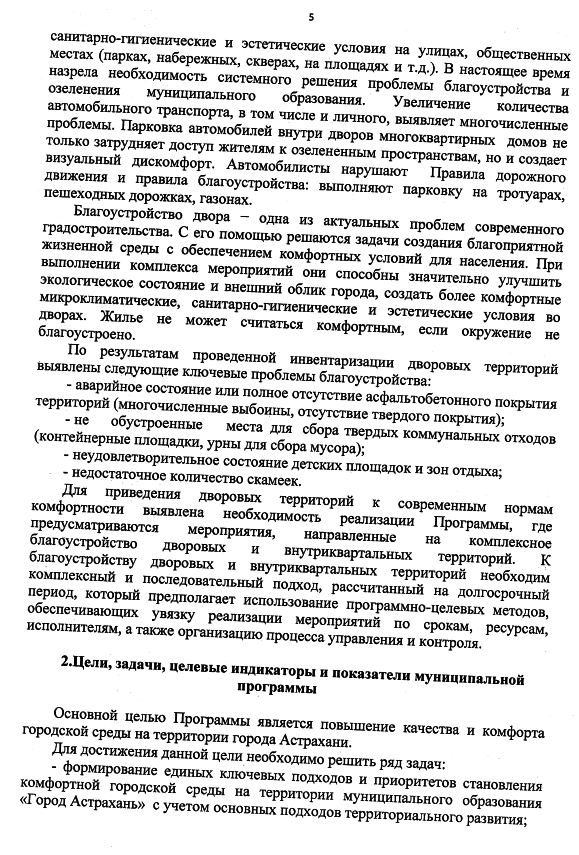 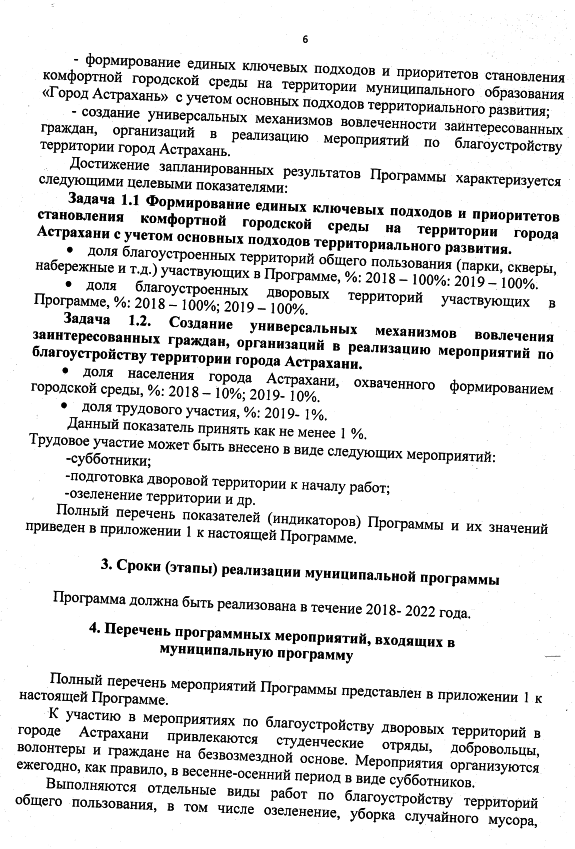 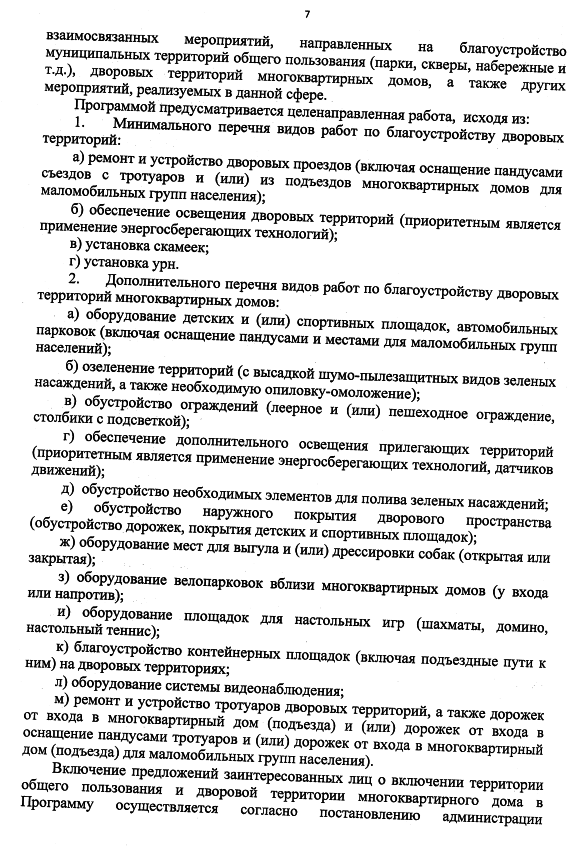 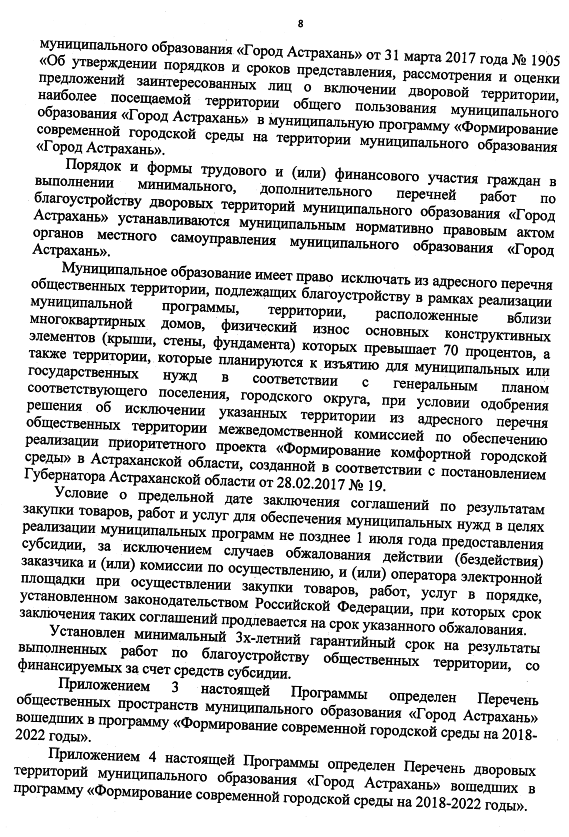 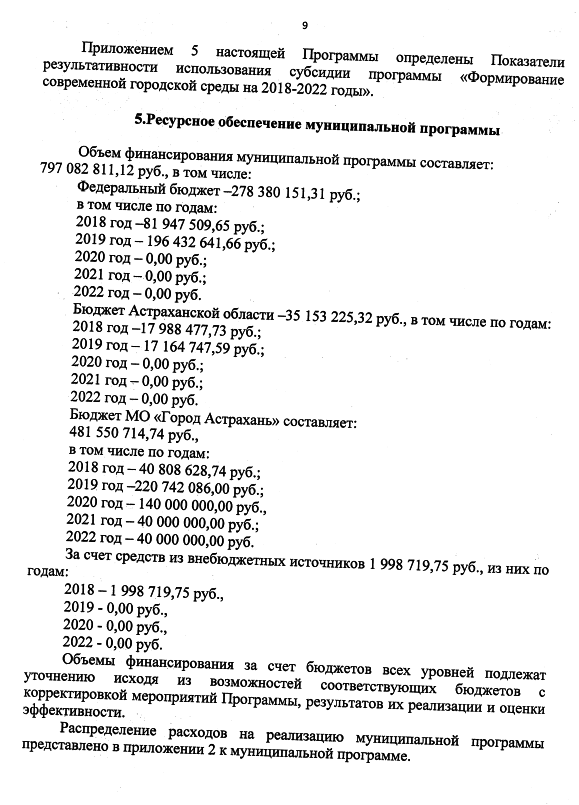 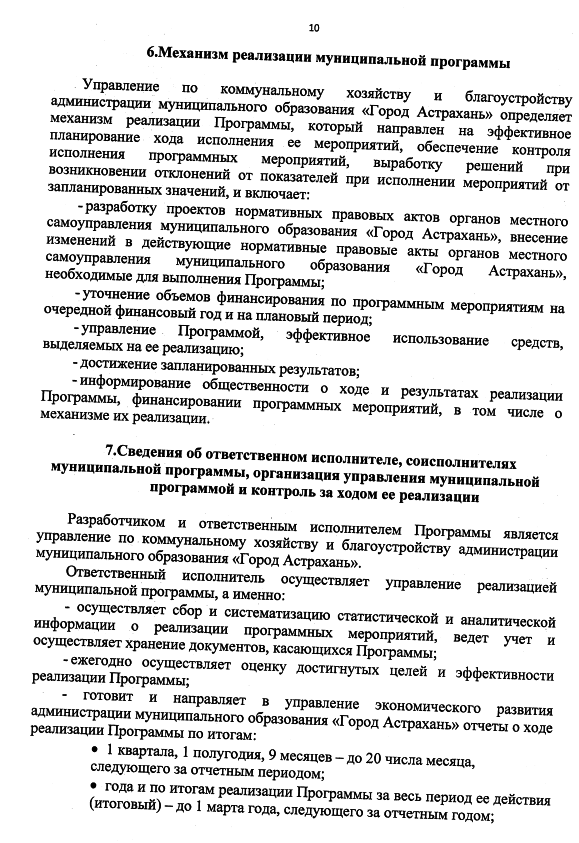 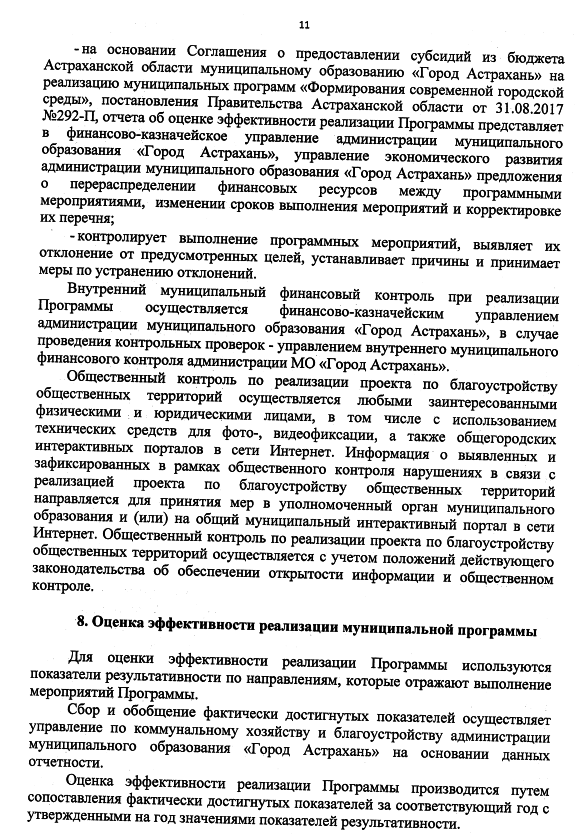 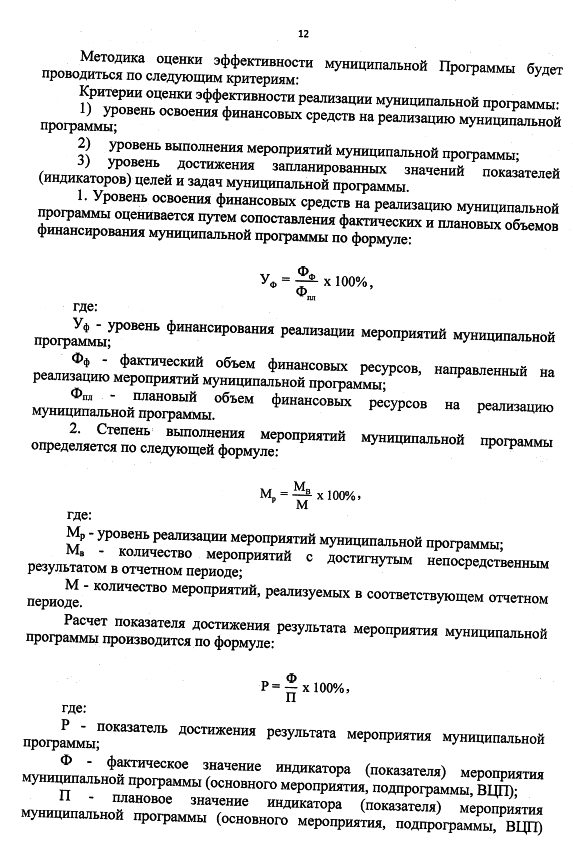 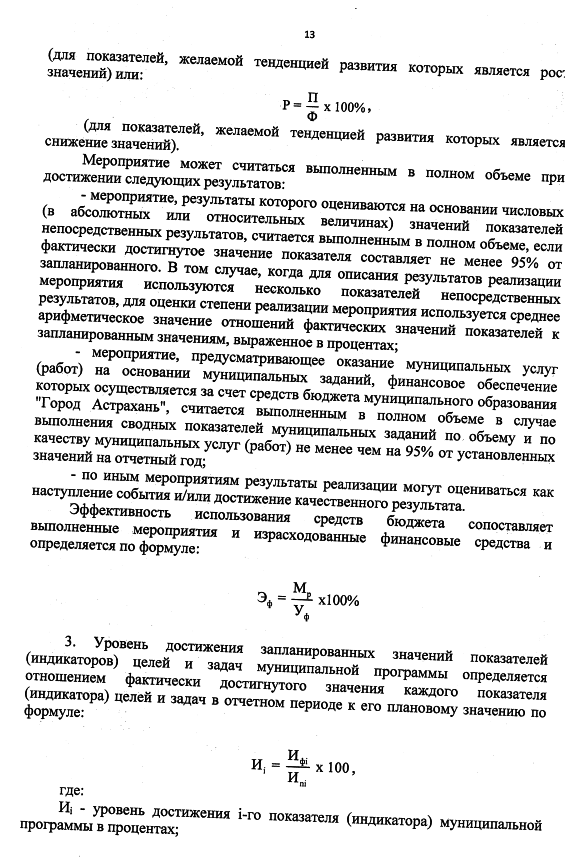 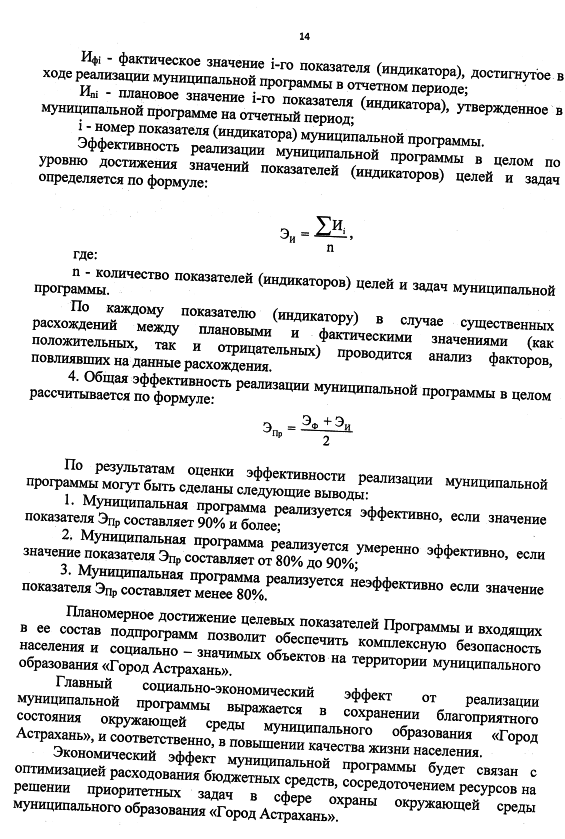 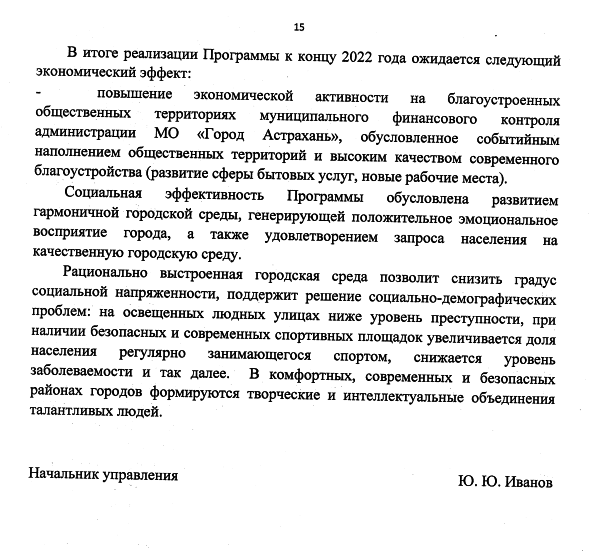 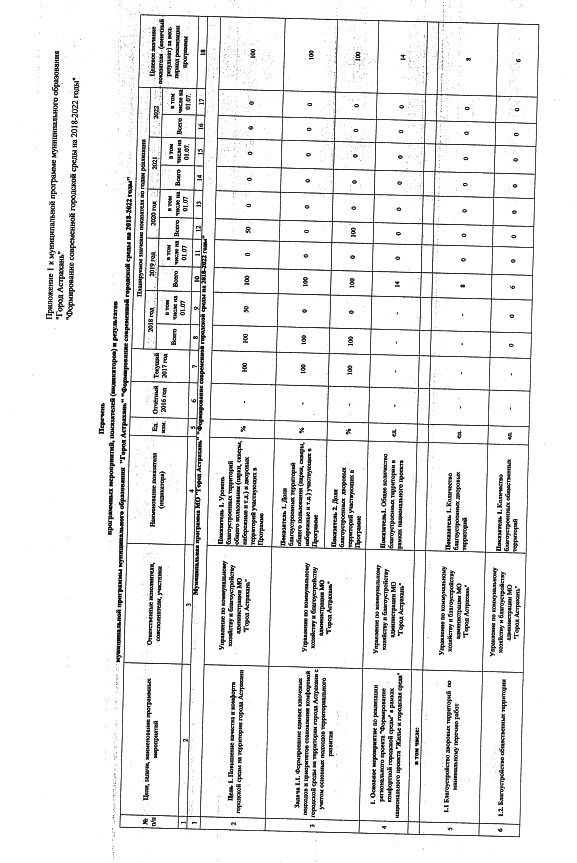 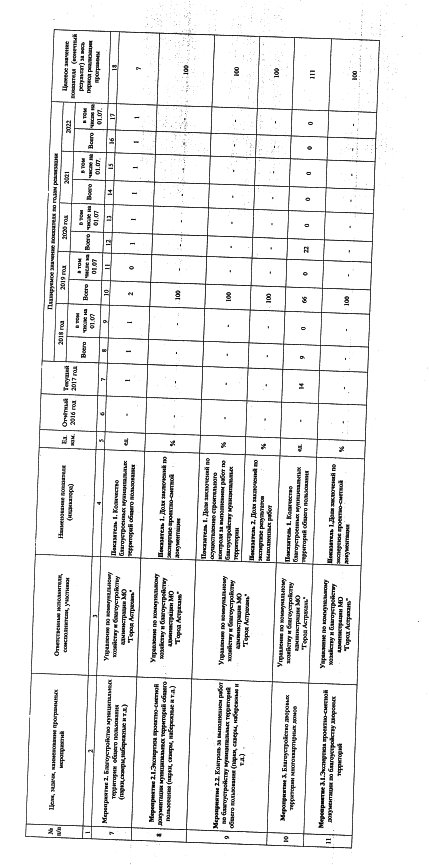 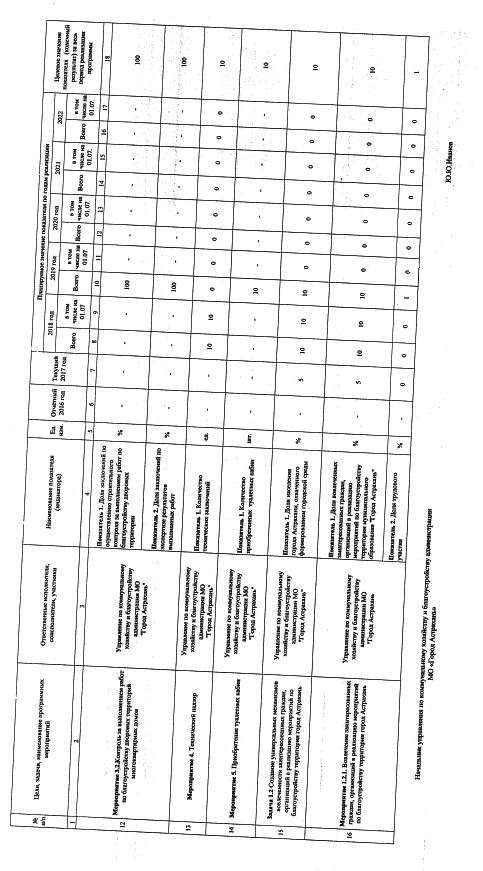 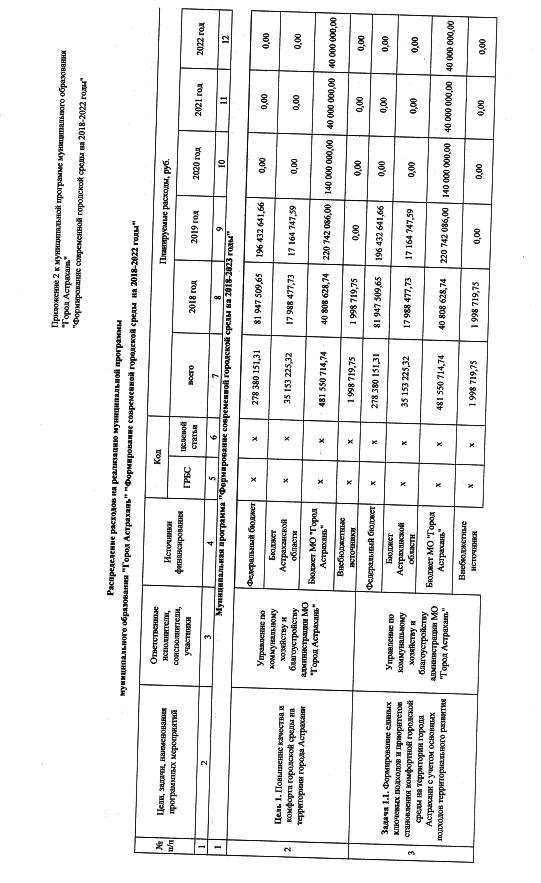 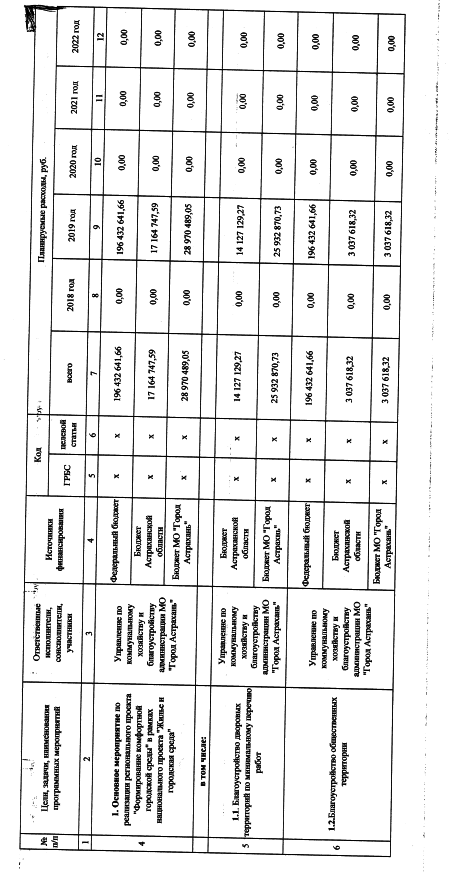 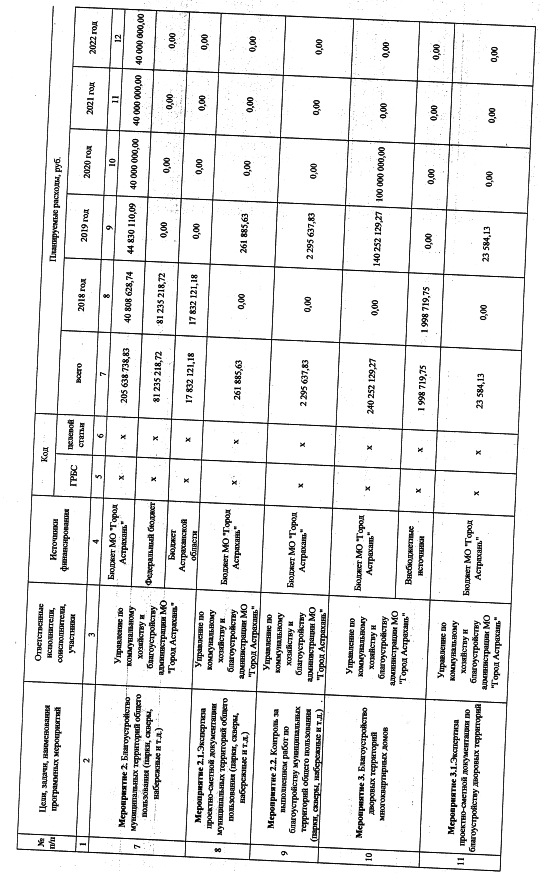 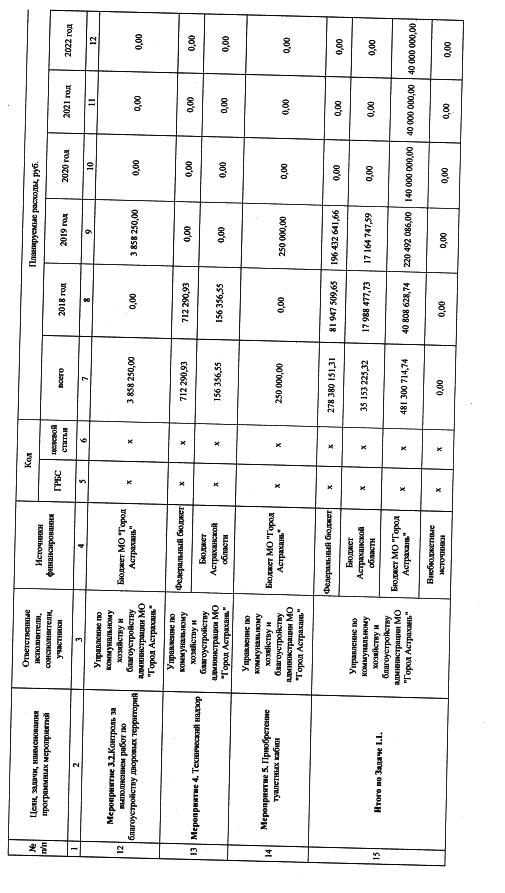 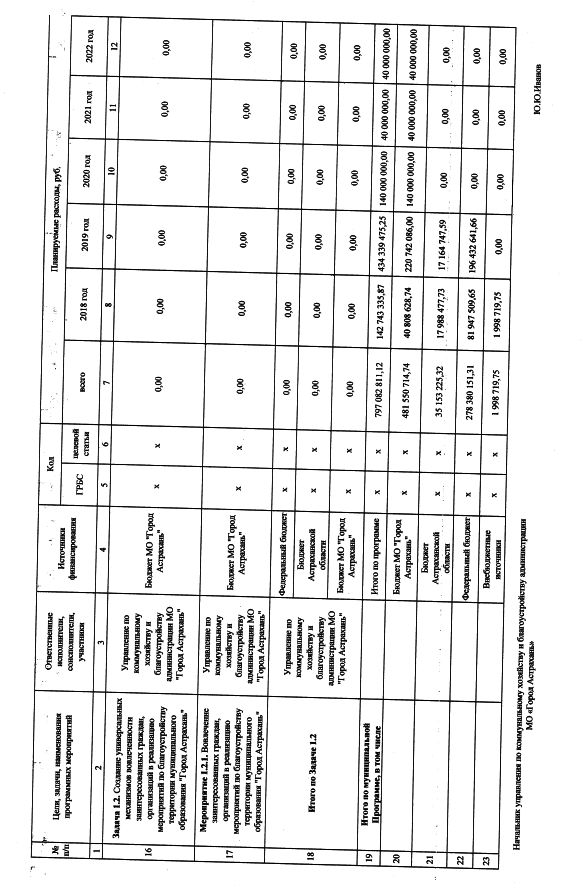 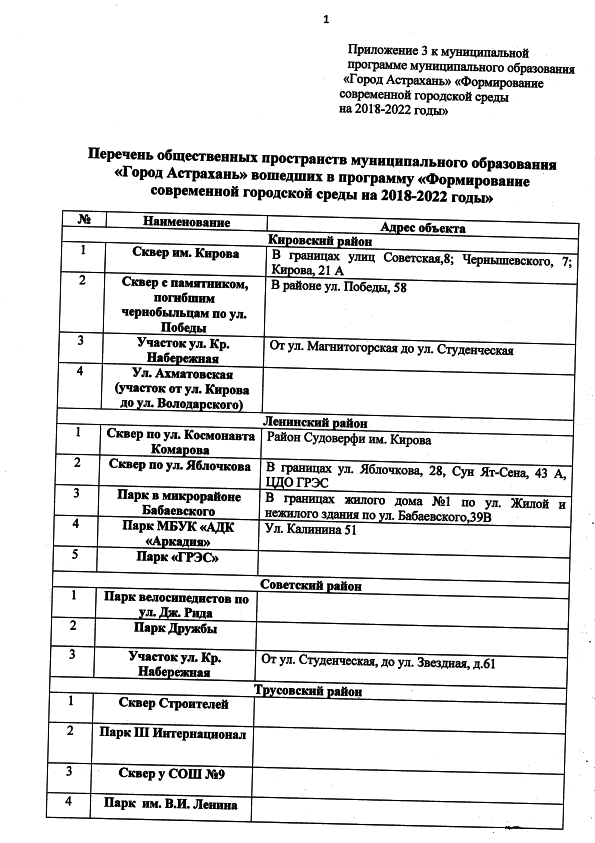 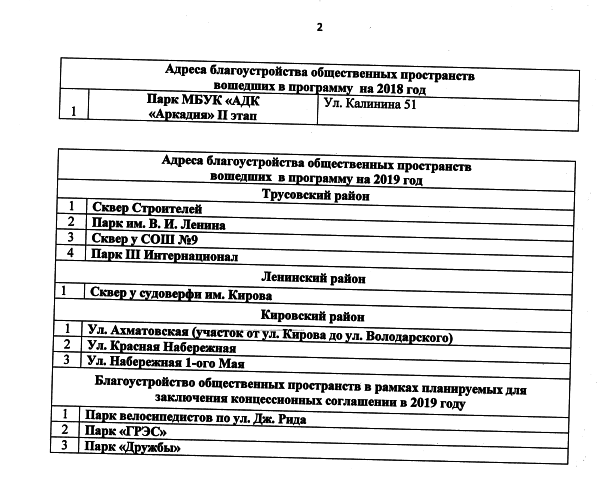 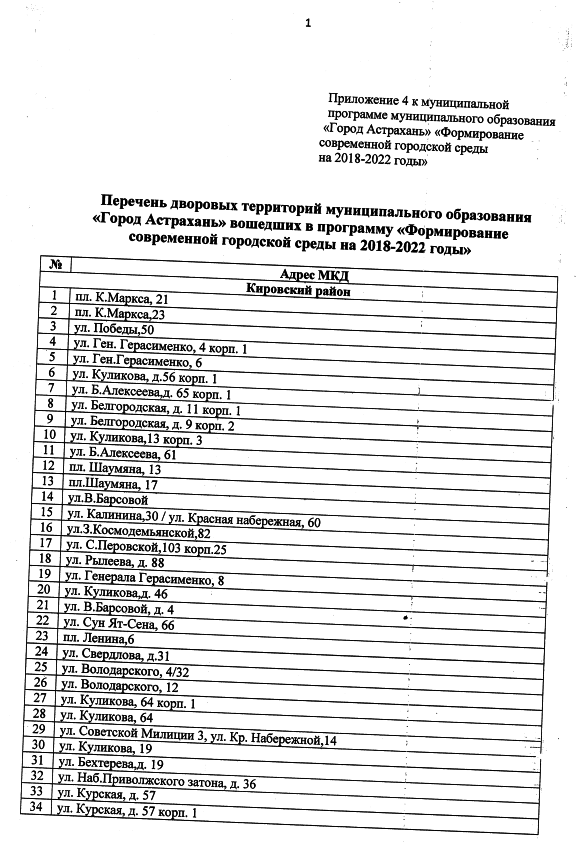 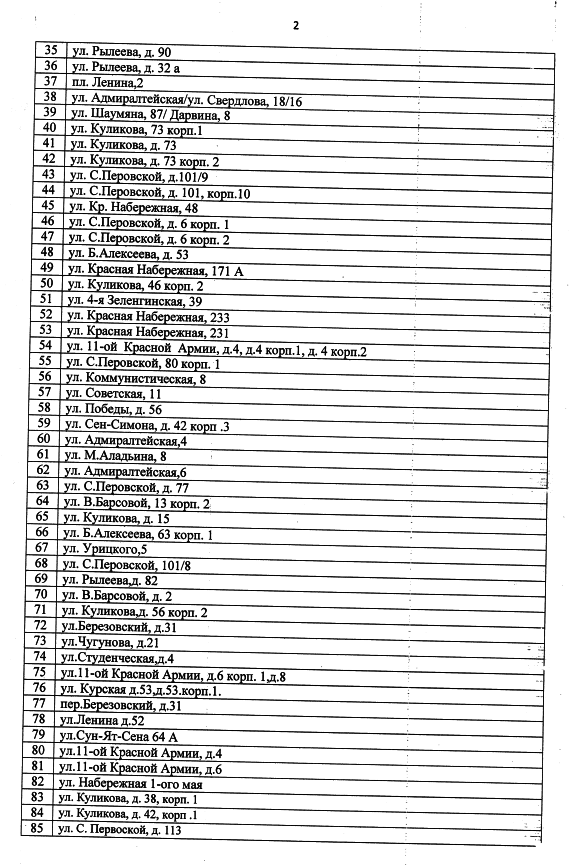 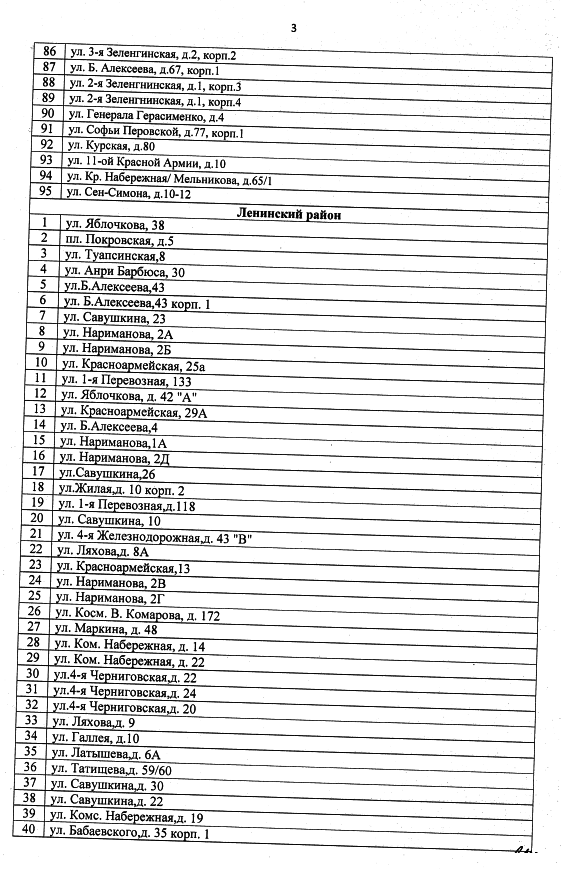 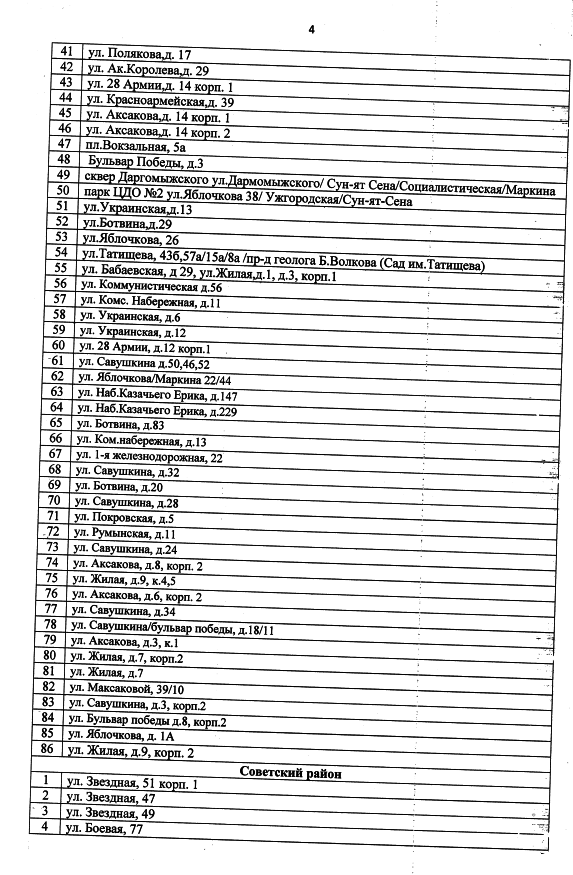 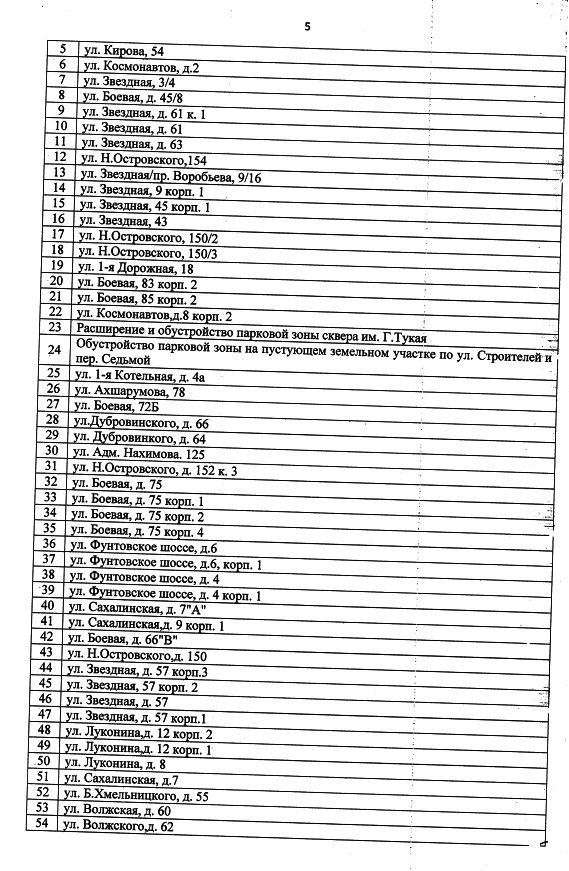 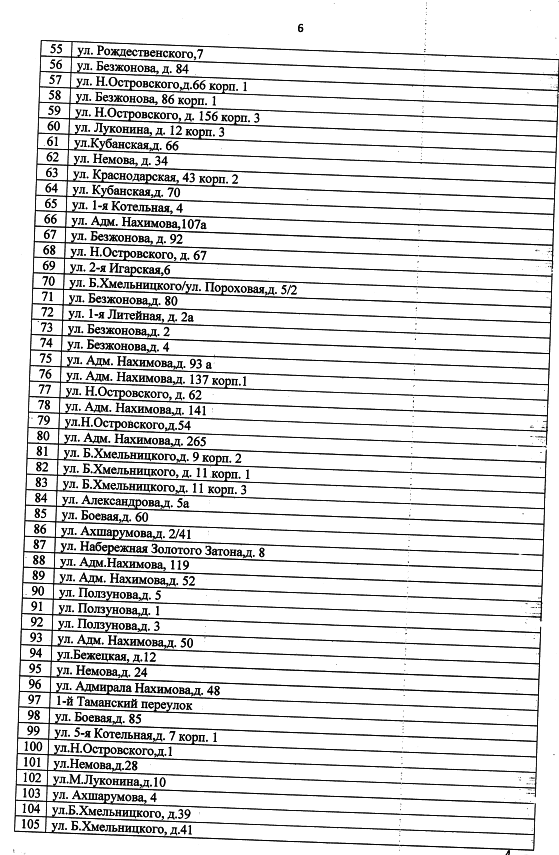 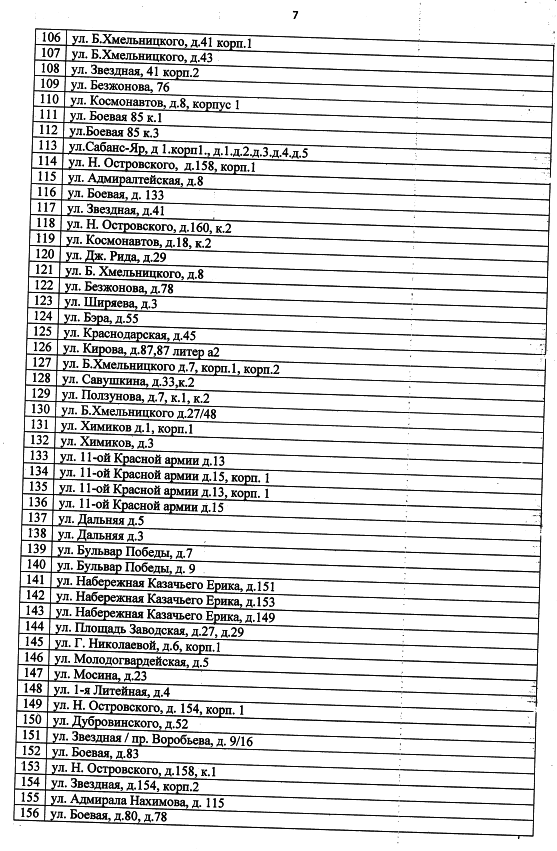 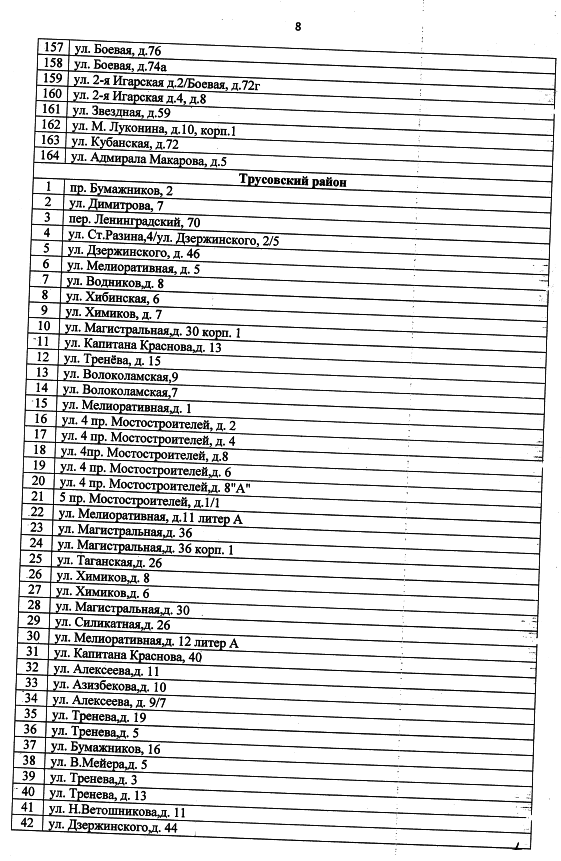 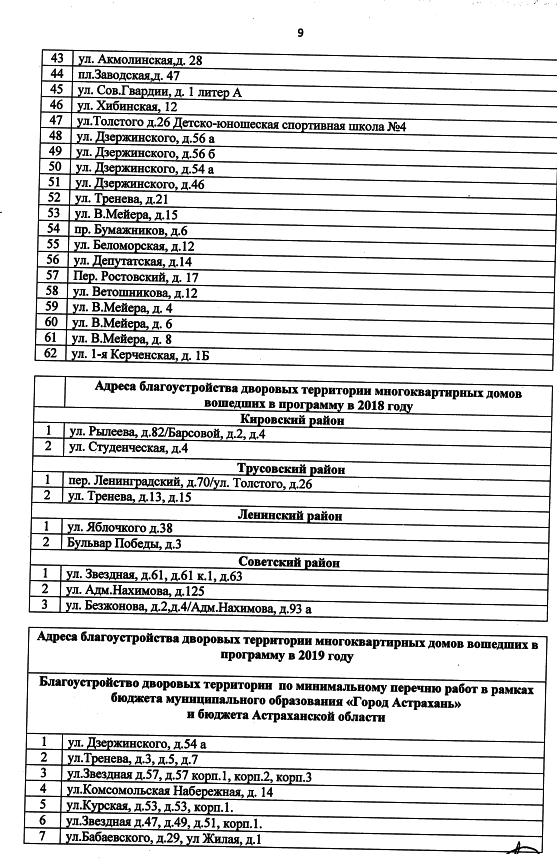 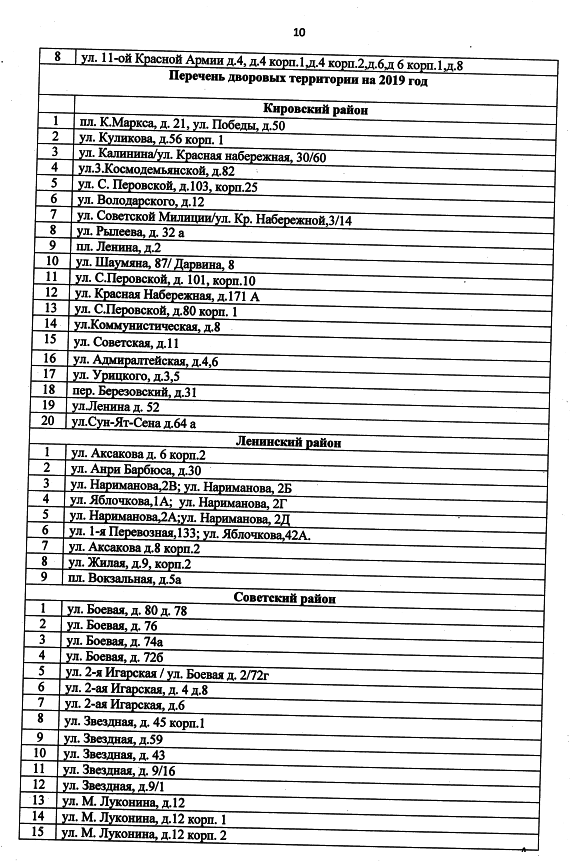 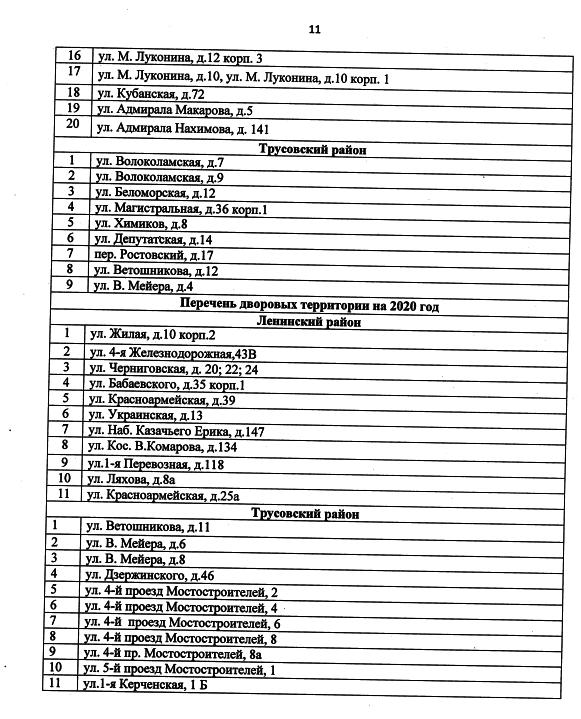 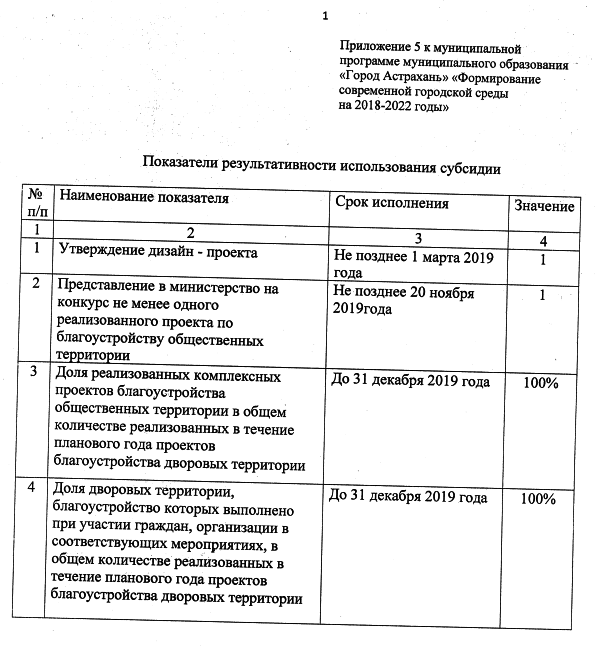 